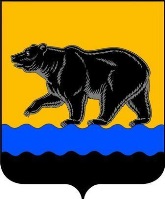 Проект	 ДУМА ГОРОДА НЕФТЕЮГАНСКАР Е Ш Е Н И ЕО внесении изменений в решение Думы города Нефтеюганска  «О бюджете города Нефтеюганскана 2021 год и плановый период 2022и 2023 годов»В соответствии с Бюджетным кодексом Российской Федерации, Федеральным законом от 06.10.2003 № 131-ФЗ «Об общих принципах организации местного самоуправления в Российской Федерации», Положением о бюджетном устройстве и бюджетном процессе в городе Нефтеюганске, утверждённым решением Думы города от 25.09.2013 № 633-V, руководствуясь Уставом города Нефтеюганска, заслушав решение комиссии по бюджету и местным налогам, Дума города решила:1.Внести в решение Думы города Нефтеюганска от 21.12.2020 №880-VI «О бюджете города Нефтеюганска на 2021 год и плановый период 2022 и 2023 годов» следующие изменения: 1.1.Пункт 2 изложить в следующей редакции: «2.Утвердить основные характеристики бюджета города на плановый период 2022 и 2023 годов:1)общий объём доходов бюджета города на 2022 год в сумме                                 10 098 279 737 рублей и на 2023 год 9 593 309 987 рублей; 2)общий объём расходов бюджета города на 2022 год в сумме                              10 338 379 089 рублей и на 2023 год 9 739 920 097 рублей, в том числе условно утвержденные расходы на 2022 год в сумме 110 000 000 рублей и на 2023 год в сумме 220 000 000 рублей;3)дефицит бюджета города на 2022 год в сумме 240 099 352 рубля, на 2023 год 146 610 110 рублей;4)верхний предел муниципального внутреннего долга на 1 января        2023 года 0 рублей, на 1 января 2024 года 50 000 000 рублей, в том числе верхний предел долга по муниципальным гарантиям города на 2022 год в объёме 0 рублей, на 2023 год 0 рублей;5)предельный объем муниципального внутреннего долга на 2022 год в размере 3 180 365 637 рублей и на 2023 год в размере 3 193 873 987 рублей;6)объем расходов на обслуживание муниципального внутреннего долга на 2022 год 0 рублей, на 2023 год 497 000 рублей.».1.2.Приложение 2 «Распределение доходов бюджета города Нефтеюганска на 2022 и 2023 годы по показателям классификации доходов» изложить в новой редакции согласно приложению 1 к настоящему решению. 1.3.Приложение 8 «Распределение бюджетных ассигнований по целевым статьям (муниципальным программам и непрограммным направлениям деятельности), группам (группам и подгруппам) видов расходов классификации расходов бюджета города Нефтеюганск на плановый период 2022 и 2023 годов» изложить в новой редакции согласно приложению 2 к настоящему решению.1.4.Приложение 10 «Распределение бюджетных ассигнований по разделам, подразделам классификации расходов бюджета города Нефтеюганск на плановый период 2022 и 2023 годов» изложить в новой редакции согласно приложению 3 к настоящему решению.1.5.Приложение 12 «Распределение бюджетных ассигнований по разделам, подразделам, целевым статьям (муниципальным программам и непрограммным направлениям деятельности), группам (группам и подгруппам) видов расходов классификации расходов бюджета города Нефтеюганска на плановый период 2022 и 2023 годов» изложить в новой редакции согласно приложению 4 к настоящему решению.1.6.Приложение 14 «Ведомственная структура расходов бюджета города Нефтеюганск на плановый период 2022 и 2023 годов» изложить в новой редакции согласно приложению 5 к настоящему решению.2.Опубликовать решение в газете «Здравствуйте, нефтеюганцы!» и разместить на официальном сайте органов местного самоуправления города Нефтеюганска в сети Интернет.3.Решение вступает в силу после его официального опубликования. Исполняющий обязанности                       Председатель Думы               главы города Нефтеюганска			города Нефтеюганска		________________А.В.Пастухов		__________	____Н.Е. Цыбулько«___» ________ 2021 года			«___» ________ 2021 года№ ___